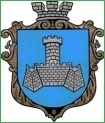 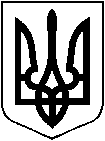 УКРАЇНАм. Хмільник Вінницької областіРОЗПОРЯДЖЕННЯМІСЬКОГО ГОЛОВИВід “ березня  2018 р.                                                                           №102-рПро скликання та порядок підготовки							48 сесії міської ради 7 скликанняВідповідно до ст.ст.42,46 Закону України “Про місцеве самоврядування в Україні”:1. Скликати чергову 48 сесію міської ради 7 скликання 30 березня 2018 року о 10.00 годині у залі засідань міської ради /2 поверх/.2. На розгляд сесії винести питання:3.   Різне          4. Рекомендувати головам постійних комісій міської ради провести засідання комісій 27 березня 2018 року о 14.00 год. за напрямками розгляду питань.5. Головам постійних комісій висновки, пропозиції (рекомендації) до розглянутих на комісіях питань, протоколи засідань направити міському голові до початку сесії 30 березня 2018 року.6. Відділу інформаційної діяльності та комунікацій із громадськістю міської ради про місце, дату, час проведення та порядок денний сесії поінформувати населення через редакцію газети «13 округ» та офіційний веб-сайт міста Хмільника, а відділу організаційно-кадрової роботи міської ради депутатів міської ради.7. Контроль за виконанням цього розпорядження залишаю за собою.Міський голова		                    			 			С.Б.РедчикС.П. МаташП.В. КрепкийО.В. ТендерисН.А. БуликоваО.О. Найчук-Про внесення змін та доповнень до Порядку використання коштів міського бюджету, передбачених на фінансування заходів Міської цільової програми збереження та використання об’єктів культурної спадщини в м. Хмільнику на 2016-2020 роки (зі змінами)Інформація: Олійника О.А., начальника служби містобудівного кадастру управління містобудування та архітектури міської ради-Про звіт щодо здійснення державної регуляторної політики виконавчим органами Хмільницької міської ради за 2017 рікІнформація: Підвальнюка Ю.Г., начальника управління економічного розвитку та євроінтеграції міської ради-Про внесення змін до рішення 36 сесії міської ради 6 скликання від 21.02.2013 р. №1087 «Про створення постійно діючої комісії для обстеження вулично-дорожньої мережі м. Хмільника» (зі змінами)Інформація: Сташок І.Г., начальника управління ЖКГ та КВ міської ради-Про контрактну форму роботи керівників закладів загальної середньої освіти містаІнформація: Сташка А.В., заступника міського голови з питань діяльності виконавчих органіа міської ради-Про внесення змін до установчих документів навчальних закладів містаІнформація: Сташка А.В., заступника міського голови з питань діяльності виконавчих органіа міської ради-Про підтримку ініціативи Фастівської міської ради щодо проведення Всеукраїнського заходу «Естафета єднання» з нагоди 100-річчя проголошення Соборності УкраїниІнформація: Мазур Н.П., начальника відділу інформаційної діяльності та комунікацій із громадськістю міської ради-Про внесення змін та доповнень до міської цільової Програми регулювання земельних відносин та управління комунальною власністю у місті Хмільнику на 2017-2020 роки (зі змінами)Інформація: Сташок І.Г., начальника управління ЖКГ та КВ міської ради-Про хід виконання у 2017 році міської комплексної програми підтримки сім’ї, дітей та молоді м. Хмільника на 2016 – 2018 роки, затвердженої рішенням 3 сесії міської ради 7 скликання за №26 від 04.12.2015р.Інформація: Дем’янюка П.І., начальника відділу у справах сім’ї та молоді міської ради-Про погодження штатного розпису комунального підприємства «Хмільникводоканал»Інформація: Сташок І.Г., начальника управління ЖКГ та КВ міської ради-Про окремі умови оплати праці міського голови за лютий 2018р.Інформація: Шмаль Т.Г., в.о. начальника відділу бухгалтерського обліку-головного бухгалтера міської ради-Про затвердження Положення про бюджетування за участі громадськості (Бюджет участі) міста Хмільника в новій редакціїІнформація: Тищенко Т.П., начальника фінансового управління міської ради-Про затвердження параметрів Бюджету участі на 2019 рік та прогнозних обсягів Бюджету участі на 2020 – 2021 рокиІнформація: Тищенко Т.П., начальника фінансового управління міської ради-Про розроблення містобудівної документації – детального плану території центральної частини (в межах вулиць Столярчука, Пушкіна, проїзду Свято-Троїцького, р. Південний Буг, р. Хвоси) з виділенням території центру міста Хмільника Вінницької областіІнформація: Олійника О.А., начальника служби містобудівного кадастру управління містобудування та архітектури міської ради-Про внесення змін до рішення 3 сесії міської ради 7 скликання від 04.12.2015 р. №25 «Про Порядки використання коштів міського бюджету, передбачених на фінансування Міської програми розвитку культури та духовного відродження у м.Хмільнику на 2016-2018 роки», зі змінамиІнформація: Надкерничної Ю.С., завідувача сектору з питань культури міської ради-Про прийняття у комунальну власність територіальної громади міста Хмільника частини житлового будинку, по вул. Кармелюка, №32 кв.1, м. ХмільникаІнформація: Буликової Н.А., начальника юридичного відділу міської ради-Про внесення змін до Міської програми розвитку освіти міста Хмільника на 2016-2018 роки (зі змінами)Інформація: Коведи Г.І., начальника управління освіти міської ради-Про внесення змін до складу постійних комісій міської ради 7 скликанняІнформація: Крепкого П.В., секретаря міської ради-Про обрання голови постійної комісії міської ради 7 скликання з питань законності, охорони громадського порядку, соціального захисту населення, регламенту та депутатської діяльностіІнформація: Крепкого П.В., секретаря міської ради-Про внесення змін до Програми підвищення енергоефективності та зменшення споживання енергоресурсів в м. Хмільнику на 2018-2020 роки, затвердженої рішенням 45 сесії міської ради 7 скликання від 08.12.2017р. №1255Інформація: Сташок І.Г., начальника управління ЖКГ та КВ міської ради-Про співфінансування з місцевого бюджету м. Хмільника виконання робіт на розробку Плану дій сталого енергетичного розвитку та клімату (SECAP)Інформація: Підвальнюка Ю.Г., начальника управління економічного розвитку та євроінтеграції міської ради-Про включення до складу постійної комісії міської ради 7 скликання Афанасенка О.І.Інформація: Крепкого П.В., секретаря міської ради-Про включення до складу постійної комісії міської ради 7 скликання Мороза А.А.Інформація: Крепкого П.В., секретаря міської ради-Про умови оплати праці працівників Хмільницької міської ради та її виконавчих органів у 2018 році зі змінамиІнформація: Шмаль Т.Г., в.о. начальника відділу бухгалтерського обліку-головного бухгалтера міської ради-Про внесення змін та доповнень до Міської комплексної програми «Добро» на 2018-2020 рр.(зі змінами)Інформація: Тимошенко І.Я., начальника управління праці та соціального захисту населення міської ради-Про Меморандум про співпрацю між Хмільницькою міською радою та Громадською Організацією «Туристично-оздоровча Україна»Інформація: Підвальнюка Ю.Г., начальника управління економічного розвитку та євроінтеграції міської ради-Про внесення змін до Програми утримання дорожнього господарства міста Хмільника на 2018-2020 рр., затвердженої рішенням 45 сесії міської ради 7 скликання від 08.12.2017р. №1256 (зі змінами)Інформація: Сташок І.Г., начальника управління ЖКГ та КВ міської ради-Про внесення змін та доповнень до Комплексної оборонно-правоохоронної Програми на 2016-2020 роки «Безпечний Хмільник – взаємна відповідальність влади та громади» затвердженої рішенням 19 сесії міської ради 7 скликання №451 від 5.08.2016 р (зі змінами)Інформація: Коломійчука В.П., начальника відділу цивільного захисту, оборонної роботи та взаємодії з правоохоронними органами міської ради-Про внесення змін та доповнень до міської цільової Програми збереження та використання об’єктів культурної спадщини в м. Хмільнику на 2016-2020 рокиІнформація: Олійника О.А., начальника служби містобудівного кадастру управління містобудування та архітектури міської ради-Про зміни в штатному розписі управління праці та соціального захисту населення Хмільницької міської радиІнформація: Тимошенко І.Я., начальника управління праці та соціального захисту населення міської ради-Питання землекористування-Різне